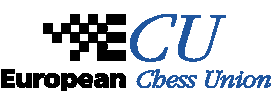 ЧЕМПИОНАТ ЕВРОПЫ СРЕДИ МУЖЧИН 2018 ГОДА16 – 29 МАРТА, БАТУМИ (ГРУЗИЯ)ПОЛОЖЕНИЕОрганизаторы Правительство Грузии, правительство Аджарской Автономной Республики, мэрия Тбилиси, Грузинская шахматная федерация под эгидой Европейского шахматного союза.  Место проведения, дата, расписание  Турнир пройдет в Батуми (Грузия) с 16 (день прибытия) до 29 марта (день отъезда) 2017 года. Турнирный зал будет размещаться в отеле Sheraton Batumi (5 *****).УчастиеВ чемпионате Европы по шахматам могут принять участие все игроки, представляющие шахматные федерации, входящие в Европейский шахматный союз, независимо от их званий и рейтинга. От федерации может участвовать любое количество игроков. Однако заявки должны отправлять только национальные федерации. Игроки с ID ФИДЕ, зарегистрированными в Болгарской шахматной федерации, могут отправлять заявки на участие только в индивидуальном порядке на почту секретариата ЕШС (ecu.secretariat@gmail.com) и играть под флагом ФИДЕ или ЕШС.  4. РегистрацияКрайний срок регистрации – 1 февраля 2018 года. Пролонгация регистрации возможна для федераций при предоставлении ими особой причины задержки.  Для обеспечения надлежащих турнирных стандартов только федерации, входящие в ЕШС,  должны полностью заполнить официальную форму регистрации (см. на сайте) и отправить ее контактному лицу до крайнего срока регистрации 1 февраля 2018 года. Неполные регистрации приниматься не будут. Также не будут приниматься индивидуальные заявки. После крайнего срока регистрации организаторы сохраняют за собой право (согласно Положению ФИДЕ) отказаться или отменить поздние регистрации, либо, при наличии мест, за каждую позднюю заявку будет взиматься штраф в размере 100 евро.  Каждый игрок и каждое сопровождающее лицо, включая тренеров, должен выплатить сумму в размере 100 евро в момент регистрации до 1 февраля 2018 года.  Данный регистрационный взнос является обязательным и представляет собой подтверждение участия, в противном случае регистрация будет считаться недействительной и не будет принята. Данный платеж включает в себя трансфер от и до Международного аэропорта Батуми, аккредитацию, идентификацию, бейджи, бесплатный Wi-Fi в официальных отелях, воду, кофе, чай для участников и другие организационные расходы.  Взнос ЕШСВ соответствии с Положением ЕШС, обладатели норм МГ, ММ, МФ, ЖМГ, ЖММ и ЖМФ платят взнос в размере 65 евро с человека, в то время как другие игроки должны выплатить 130 евро с человека в качестве вступительного взноса. ЕШС направляет инвойсы только национальным федерациям.  Согласно Положению ЕШС (Статья B.9.5.1), вступительный взнос выплачивается федерациями на счет ЕШС до или в начале соревнования. Если вступительный взнос за игрока не выплачен до конца второго тура,  то данный игрок не включается в жеребьевку в следующих турах. Взносы ЕШС должны быть переведены на счет Европейского шахматного союза: Банк: Credit Suisse, Postfach 357, CH - 6301 Zug Номер счета: 1835105-42Владелец счета: European Chess Union Национальный банковский код: 4835  БИК: CRESCHZZXXX	Международный номер банковского счета: CH3604835183510542000Информация о визеГраждане стран ЕС, России, Турции, Израиля и почти всех  европейских стран не нуждаются в грузинских визах. Они получат бесплатные штампы во всех международных аэропортах Грузии. Граждане Македонии получат грузинские визы через сайт.  В любом случае, участникам предлагается проверить информацию о визе -https://geoconsul.gov.ge/en/visaInformation?process=2Если виза необходима, то, пожалуйста, примите во внимание то, что вы получите ее в режиме онлайн в течение 5 рабочих дней на сайте. Пожалуйста, не откладывайте это до последнего момента. https://www.evisa.gov.ge/GeoVisa/Видео-инструкция.https://www.youtube.com/watch?v=MLkzE98KpPkИнформация по проездуОрганизатор предоставит трансфер всем участникам от международных аэропортов Батуми, Кутаиси, Тбилиси и Трабзона (Турция) – 14, 15 и 16 марта и обратно - 29 марта - по следующим ценам: Батуми бесплатно (туда и обратно), Кутаиси – 40 евро (туда и обратно), Тбилиси – 70 евро (туда и обратно), Трабзон – 80 евро (туда и обратно).Игроки и сопровождающие лица, которые будут добираться самостоятельно, должны четко сообщить об этом во время регистрации. Они будут нести полную ответственность за любые проблемы, которые могут возникнуть у них во время прибытия или отъезда. Проживание и питаниеБронирование будет совершаться в порядке очереди.   Все игроки и сопровождающие лица, включая тренеров, приглашаются останавиться в официальных отелях.  Бронирование и оплата проживания должны быть сделаны до 1 февраля 2018 года (крайний срок регистрации) только через организатора.Проживание с полным пансионом  (завтрак, обед и ужин) на человека в день стоит: Расстояние между отелями Sheraton и Inturist составляет примерно 700 метров.ОплатаПосле заполнения регистрационный формы, отправленной организатору и одобренной им, национальные федерации получат банковские инвойсы. Данные инвойсы будут содержать всю необходимую информацию для банковских платежей.Отправитель должен оплатить все банковские комиссии.Квалификация и призы Чемпионат Европы среди мужчин-2018 является отборочным турниром на следующий Кубок мира. Согласно Положению ФИДЕ и решению Правления ЕШС, на Кубок мира выходят 23* лучших участника. В случае равенства очков места распределяются согласно пункту 11.Согласно пункту 14.1.1 Турнирных правил и положений ЕШС, если призер отсутствует на церемонии закрытия, его денежный приз сокращается на 20%, минимум на 100 евро.  Общий призовой фонд - 100 000 евро.Специальные призыЛучшие юниоры и юниорки до 18 лет, рожденные до 2000 или позднееВетераны, рожденные до 31.12.1968ЖенщиныСпециальные призы (АШП)В соответствии с соглашением между АШП и Оргкомитетом, на турнире будут установлены 6 дополнительных призов (каждый приз 1000 евро, итого: 6000 евро) для 6 лучших премиум-членов АШП, которые не выиграли более высокий приз чемпионата.Игрок может получить только один приз. Согласно пункту D.4.5 Турнирных правил и положений ЕШС, призовые деньги делятся поровну между игроками, набравшими одинаковое количество очков.  Призовые деньги переводятся на банковский счет ЕШС Грузинской шахматной федерацией, а затем ЕШС переводит призы на банковские счета игроков. *Согласно текущему положению ФИДЕ о проведении Кубка мира. Только ФИДЕ несет ответственность за отборочные места.Дополнительные показателиРаспределение мест игроков, набравших одинаковое количество очков, определяется следующими дополнительными показателями в порядке от (a) до (e), если потребуется:Личная встреча (применяется только если все данные участники сыграли между собой) Усеченный БухгольцБухгольц Большее количество партий, сыгранных черными.Большее количество побед.РегламентЧемпионат будет проходить по швейцарской системе, согласно Турнирным правилам ЕШС и Правилам шахмат ФИДЕ. Контроль времени: 90 минут на первые 40 ходов плюс 30 минут до конца партии с добавлением 30 секунд на каждый ход, начиная с первого. Максимальное время опоздания на каждый тур – 15 минут.Дополнительное положениеСъемка со вспышкой разрешается только в течение первых десяти минут каждого тура. Только игрокам и арбитрам разрешается находиться в игровой зоне, кроме случаев, когда иное официально разрешает главный судья. Игрокам не разрешается заходить в закрытую зону у первых досок, если они сами там не играют. Во время партии игрок может говорить только с судьей или со своим соперником, согласно Правилам шахмат.На всех чемпионатах Европы применяются правила дресс-кода ЕШС, детально описанные в Положении ЕШ, античитерские руководства ФИДЕ и ЕШС, Этический кодекс ФИДЕ и Кодекс честной игры ЕШС. http://www.europechess.org/regulations/tournament-regulations/АпелляцииПротесты против решений главного судьи должны подаваться в письменной форме председателю Апелляционного комитета в течение одного часа после завершения игры.  Протест должен сопровождаться суммой в размере 200 евро в качестве залога от подписавшейся стороны. Если апелляция удовлетворяется, то данная сумма незамедлительно возвращается. В противном случае залог изымается в пользу Европейского шахматного союза. Апелляция подается самим игроком. Решения Апелляционного комитета являются финальными. Судьи и Апелляционный комитетГлавный судья и члены Апелляционного комитета  будут объявлены не позднее 20 февраля 2018 года.  Медицинская помощьНа турнире будет доступна медицинская помощь, согласно Турнирному положению ФИДЕ. Игроки должны застраховать себя от опасности для здоровья и происшествий во время чемпионата. Иная информацияСтандартное напряжение в Грузии - 220 вольт.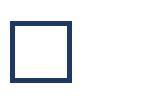 Местная валюта – грузинский лари. 1EUR = 2,90 Lari; 1USD = 2.5 LariКонтактная информацияКонтактное лицо – Акакий Иашвили (Akaki Iashvili)Тел. – (+995) 577 414121e-mail - iashviliakaki@gmail.comПятница16 марта   День прибытияПятница16 марта19:00Церемония открытияПятница16 марта21:00Техническое совещаниеСуббота17 марта15:00Тур 1Воскресенье18 марта15:00Тур 2Понедельник19 марта15:00Тур 3Вторник20 марта15:00Тур 4Среда21 марта15:00Тур 5Четверг22 марта15:00Тур 6Пятница23 мартаВыходной деньСуббота24 марта15:00Тур 7Воскресенье25 марта15:00Тур 8Понедельник26 марта15:00Тур 9Вторник27 марта15:00Тур 10Среда28 марта11:00Тур 11Среда28 марта20:00Церемония закрытияЧетверг29 мартаОтъездОдноместный номерДвухместный номерSheraton Batumi99 €81 €Inturist Palace79 €71 €МестоПризы в евро120 000215 000310 00047 00056 00065 00074 00083 00092 500102 500112 000122 000131 500141 500151 000161 000171 000181 000191 000201 000МестоПризы в евро11 00026003400МестоПризы в евро11 00026003400МестоПризы в евро11 00026003400